                                                                                                                                                Туман ҳокимининг 2020 йил  “___” ________ ____-сонли                                                                                                                                                                                                                       қарорига 2-илова2021 йилда Риштон тумани бўйича ижтимоий муҳофазага муҳтож ва иш топишда қийналаётган шахсларни ишга жойлаштириш учун банд 
қилиб қўйилган иш ўринлари тўғрисида  2021 йилда Риштон тумани бўйича ижтимоий муҳофазага муҳтож ва иш топишда қийналаётган шахсларни ишга жойлаштириш учун банд 
қилиб қўйилган иш ўринлари тўғрисида  2021 йилда Риштон тумани бўйича ижтимоий муҳофазага муҳтож ва иш топишда қийналаётган шахсларни ишга жойлаштириш учун банд 
қилиб қўйилган иш ўринлари тўғрисида  2021 йилда Риштон тумани бўйича ижтимоий муҳофазага муҳтож ва иш топишда қийналаётган шахсларни ишга жойлаштириш учун банд 
қилиб қўйилган иш ўринлари тўғрисида  2021 йилда Риштон тумани бўйича ижтимоий муҳофазага муҳтож ва иш топишда қийналаётган шахсларни ишга жойлаштириш учун банд 
қилиб қўйилган иш ўринлари тўғрисида  2021 йилда Риштон тумани бўйича ижтимоий муҳофазага муҳтож ва иш топишда қийналаётган шахсларни ишга жойлаштириш учун банд 
қилиб қўйилган иш ўринлари тўғрисида  2021 йилда Риштон тумани бўйича ижтимоий муҳофазага муҳтож ва иш топишда қийналаётган шахсларни ишга жойлаштириш учун банд 
қилиб қўйилган иш ўринлари тўғрисида  2021 йилда Риштон тумани бўйича ижтимоий муҳофазага муҳтож ва иш топишда қийналаётган шахсларни ишга жойлаштириш учун банд 
қилиб қўйилган иш ўринлари тўғрисида  2021 йилда Риштон тумани бўйича ижтимоий муҳофазага муҳтож ва иш топишда қийналаётган шахсларни ишга жойлаштириш учун банд 
қилиб қўйилган иш ўринлари тўғрисида  2021 йилда Риштон тумани бўйича ижтимоий муҳофазага муҳтож ва иш топишда қийналаётган шахсларни ишга жойлаштириш учун банд 
қилиб қўйилган иш ўринлари тўғрисида  2021 йилда Риштон тумани бўйича ижтимоий муҳофазага муҳтож ва иш топишда қийналаётган шахсларни ишга жойлаштириш учун банд 
қилиб қўйилган иш ўринлари тўғрисида  2021 йилда Риштон тумани бўйича ижтимоий муҳофазага муҳтож ва иш топишда қийналаётган шахсларни ишга жойлаштириш учун банд 
қилиб қўйилган иш ўринлари тўғрисида  2021 йилда Риштон тумани бўйича ижтимоий муҳофазага муҳтож ва иш топишда қийналаётган шахсларни ишга жойлаштириш учун банд 
қилиб қўйилган иш ўринлари тўғрисида  МАЪЛУМОТМАЪЛУМОТМАЪЛУМОТМАЪЛУМОТМАЪЛУМОТМАЪЛУМОТМАЪЛУМОТМАЪЛУМОТМАЪЛУМОТМАЪЛУМОТМАЪЛУМОТМАЪЛУМОТМАЪЛУМОТ№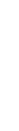 Ижтимоий мухофазага мухтож, иш топишда қийналаётган ва меҳнат бозорида тенг шартларда рақобатлаша олмайдиган шахсларни ишга жойлаштириш учун иш ўринларини белгилаш таклиф этилаётган корхона ва ташкилотлар рўйхати 
(корхона ва ташкилотларнинг номи)Рўйхат бўйича ходимларининг умумий 
сони2021 йилга захирага қўйиш таклиф этилаётган иш ўринлари сони  шу жумладан:шу жумладан:шу жумладан:шу жумладан:шу жумладан:шу жумладан:шу жумладан:шу жумладан:шу жумладан:№Ижтимоий мухофазага мухтож, иш топишда қийналаётган ва меҳнат бозорида тенг шартларда рақобатлаша олмайдиган шахсларни ишга жойлаштириш учун иш ўринларини белгилаш таклиф этилаётган корхона ва ташкилотлар рўйхати 
(корхона ва ташкилотларнинг номи)Рўйхат бўйича ходимларининг умумий 
сони2021 йилга захирага қўйиш таклиф этилаётган иш ўринлари сони  14 ёшгача ва ногирон болалари бўлган ёлғиз ва кўп болали ота-оналар учун банд қилинган иш ўринлари сони14 ёшгача ва ногирон болалари бўлган ёлғиз ва кўп болали ота-оналар учун банд қилинган иш ўринлари сониУмумий ўрта махсус, касб-хунар таълими муассасаларининг давлат грантлари бўйича таълим олган битирувчилари учун банд қилинган иш ўринлари сониУмумий ўрта махсус, касб-хунар таълими муассасаларининг давлат грантлари бўйича таълим олган битирувчилари учун банд қилинган иш ўринлари сониСафарбарлик чақириқ захирасида хизматни ўтаган ва Ўзбекистон Республикаси Қуролли Кучлари сафларидан муддатли ҳарбий хизматдан бўшатилган шахслар учун банд қилинган иш ўринлари сониНогиронлиги бўлган шахслар учун банд қилинган иш ўринлари сониПенсияолди ёшидаги шахслар учун банд қилинган иш ўринлари сониЖазони ижро этиш муассасаларидан ёки суднинг қарорига кўра тиббий тусдаги мажбурлов чоралари қўлланилган шахслар учун банд қилинган иш ўринлари сониОдам савдоси қурбонлари ва атрофидагилар учун хавф туғдирмайдиган ижтимоий ахамиятли касалликлардан азоб чекувчи шахслар учун банд қилинган иш ўринлари сони1Риштон туман Ахоли бандлигига кўмаклашиш маркази23211112Риштон туман санитария эпидемиологик осойишталик ва жамоат саломатлиги хизмати1221033331213Риштон туман Давлат ветенария ва чорвачиликни ривожлантириш бўлими4241111114Риштон туман Халк таълим бўлими514112215Риштон туман Ободанлаштириш бошкармаси1851644552326Туман Тиббиёт бирлашмаси26451586060656510128217Риштон туман Маданият бўлими534221118Риштон туман Ахборот кутубхона маркази21211119Риштон туман 24-болалар мусика ва санат мактаби51411111110"Баркамол авлод" болалар маркази494221111110-сонли умумий ўрта таълим мактаби7561133111211-сонли умумий ўрта таълим мактаби524111111312-сонли умумий ўрта таълим мактаби66511111111413-сонли умумий ўрта таълим мактаби79622111111514-сонли умумий ўрта таълим мактаби665222211615-сонли умумий ўрта таълим мактаби80622111111716-сонли умумий ўрта таълим мактаби504112211817-сонли умумий ўрта таълим мактаби35311221918-сонли умумий ўрта таълим мактаби6151122112019-сонли умумий ўрта таълим мактаби5651111111211-сонли умумий ўрта таълим мактаби9172222122220-сонли умумий ўрта таълим мактаби97822221212321-сонли умумий ўрта таълим мактаби44311112422-сонли умумий ўрта таълим мактаби59511111112523-сонли умумий ўрта таълим мактаби28211112624-сонли умумий ўрта таълим мактаби524112212721-сонли сонли болалар мусика ва санъат мактаби97822221212825-сонли умумий ўрта таълим мактаби6452211112926-сонли умумий ўрта таълим мактаби91822221213027-сонли умумий ўрта таълим мактаби1831555551223128-сонли умумий ўрта таълим мактаби6151122113229-сонли умумий ўрта таълим мактаби625221111332-сонли умумий ўрта таълим мактаби1018222211113430-сонли умумий ўрта таълим мактаби92822221213531-сонли умумий ўрта таълим мактаби6752211113632-сонли умумий ўрта таълим мактаби958222211113733-сонли умумий ўрта таълим мактаби1108222211113835-сонли умумий ўрта таълим мактаби70511111113936-сонли умумий ўрта таълим мактаби6052211114037-сонли умумий ўрта таълим мактаби47311224138-сонли умумий ўрта таълим мактаби100722221114239-сонли умумий ўрта таълим мактаби4021111433-сонли умумий ўрта таълим мактаби1178222211114440-сонли умумий ўрта таълим мактаби564112214541-сонли умумий ўрта таълим мактаби3021114642-сонли умумий ўрта таълим мактаби6952211114743-сонли умумий ўрта таълим мактаби443111114845-сонли умумий ўрта таълим мактаби6051111214947-сонли умумий ўрта таълим мактаби5741111115048-сонли умумий ўрта таълим мактаби34211115149-сонли умумий ўрта таълим мактаби70611111111524-сонли умумий ўрта таълим мактаби1029332211115350-сонли умумий ўрта таълим мактаби5952211115451-сонли умумий ўрта таълим мактаби7862222115552-сонли умумий ўрта таълим мактаби64511111115654-сонли умумий ўрта таълим мактаби613111115757-сонли умумий ўрта таълим мактаби403111115858-сонли умумий ўрта таълим мактаби57511111115959-сонли умумий ўрта таълим мактаби3821111605-сонли умумий ўрта таълим мактаби796111111116161-сонли умумий ўрта таълим мактаби3221116263-сонли умумий ўрта таълим мактаби544111111637-сонли умумий ўрта таълим мактаби7262211111648-сонли умумий ўрта таълим мактаби755112211659-сонли умумий ўрта таълим мактаби474221116610-сонли мактабгача таълим муасасаси4841111116711-сонли мактабгача таълим муасасаси343111116812-сонли мактабгача таълим муасасаси24211116913-сонли мактабгача таълим муасасаси493111117014-сонли мактабгача таълим муасасаси24211117115-сонли мактабгача таълим муасасаси59511111117216-сонли мактабгача таълим муасасаси26211117317-сонли мактабгача таълим муасасаси2921117418-сонли мактабгача таълим муасасаси27211117519-сонли мактабгача таълим муасасаси2821111761-сонли мактабгача таълим муасасаси5441111117720-сонли мактабгача таълим муасасаси27211117821-сонли мактабгача таълим муасасаси21211117922-сонли мактабгача таълим муасасаси25211118024-сонли мактабгача таълим муасасаси5241111118126-сонли мактабгача таълим муасасаси383111118230-сонли мактабгача таълим муасасаси56511111118331-сонли мактабгача таълим муасасаси2621118432-сонли мактабгача таълим муасасаси3021118533-сонли мактабгача таълим муасасаси2521118634-сонли мактабгача таълим муасасаси343111118735-сонли мактабгача таълим муасасаси2421118836-сонли мактабгача таълим муасасаси25211118937-сонли мактабгача таълим муасасаси3121119050-сонли мактабгача таълим муасасаси353111119151-сонли мактабгача таълим муасасаси25211119252-сонли мактабгача таълим муасасаси24211119353-сонли мактабгача таълим муасасаси34311229459-сонли мактабгача таълим муасасаси4431122958-сонли мактабгача таълим муасасаси2921111969-сонли мактабгача таълим муасасаси494111111Жами8024578184184192192578842123